附件1：2017年上海国际酒店用品博览会报 名 回 执注：请务必于2017年3月17日前将回执传真至0571—87218763，并请电话确认。或发送至协会电子邮箱：office@zjhotels.org，收到后协会将予以回复。附件2：                     展 馆 示 意 图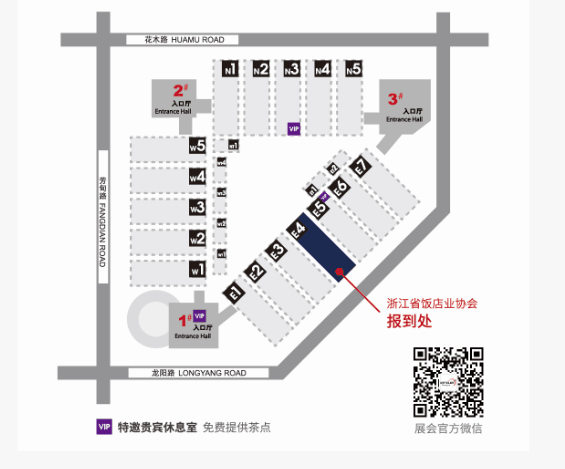 饭 店 信 息饭 店 信 息饭 店 信 息饭 店 信 息饭店名称报 名 者 信 息报 名 者 信 息报 名 者 信 息报 名 者 信 息姓  名部门/职务手机号码电子邮箱联 系 人 信 息联 系 人 信 息联 系 人 信 息联 系 人 信 息报名联系人部门/职务手机号码电子邮箱